       БОЙОРОҠ                                                               РАСПОРЯЖЕНИЕ                                                                      № 6                          «25» май 2022 й.                                                               «25» мая 2022 г.1. На основании направления от 25 мая 2022г. № 3/ТО/66/35-1210 по отбыванию наказания, в соответствии с Уголовным, Уголовно-исполнительным кодексами Российской Федерации, Федеральным законом от 2 октября 2007 года № 229-ФЗ «Об исполнительном производстве», сроком на 280 часов принять на работу на безвозмездной основе для выполнения бесплатных общественно полезных работ в администрацию сельского поселения Чапаевский сельсовет муниципального района Кугарчинский район Республики Башкортостан Овечкина Александра Владимировича 28.01.1975 г.р.2. Ознакомить Овечкина А.В. с правилами техники безопасности и производственной санитарии, Правилами внутреннего распорядка АСП Чапаевский сельсовет.3. Приступить к работе с 25.05.2022 г.4. ИО управляющей делами вести ежедневный табель.Глава сельского поселения                                     Л.В. Назарова Ознакомлен с настоящим распоряжением № 6:___________ / Овечкин Александр Владимирович «___»________2022г.Я, ________________________________________, ознакомлен с правилами техники безопасности и производственной санитарии, с Правилами внутреннего трудового распорядка АСП Чапаевский сельсовет.___________ / Овечкин Александр Владимирович «___»_______2022 г.БАШ:ОРТОСТАН  РЕСПУБЛИКА№ЫБаш6ортостан Республика3ыны5К9г1рсен районы муниципальрайоныны5 Чапаевауыл советы ауылбил1м13е хакими1те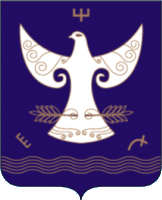 РЕСПУБЛИКА БАШКОРТОСТАНАдминистрация сельского поселенияЧапаевский сельсоветмуниципального районаКугарчинский районРеспублики Башкортостан453333, Подгорное ауылы,Совет урамы, 35Тел. 8 (34789) 2-34-25453333, с.Подгорное,ул.Советская, 35Тел. 8 (34789) 2-34-25